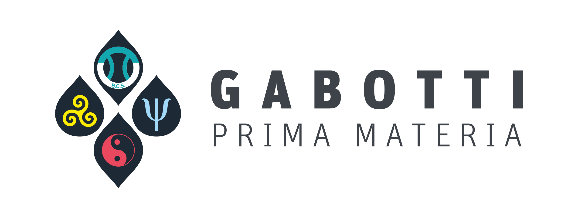 FORMULAR DE RETUR (SCHIMB)Mai jos, veți regăsi toate informațiile necesare în cazul în care doriți să returnați un produs achiziționat de pe website-ul https://primamateria.ro/  sau să îl schimbați cu un alt produs.Vă rugăm să țineți cont de faptul că puteți returna produsele achiziționate de pe https://primamateria.ro/, fără penalități, în termen de paisprezece (14) zile calendaristice de la primirea lor.De asemenea, puteți schimba produsele achiziționate de la https://primamateria.ro/, fără penalități, în termen de zece (10) zile lucrătoare de la primirea lor.Pentru mai multe informații despre politicile de retur și schimb, vă rugăm să accesați site-ul nostru: https://primamateria.ro/.În cazul returului, trebuie să contactați personal  firma de curierat prin intermediul căreia vi s-a livrat coletul inițial și să îl expediați la adresa noastră: Arad, Str. Unirii nr.19, 310123.Plasați formularul completat în interiorul coletului, împreună cu produsul/produsele care urmează să fie returnat/e. Produsele trebuie returnate într-o stare perfectă și impecabilă, nefolosite/netestate, cu sigiliul și ambalajul original, respectiv într-o stare în care produsele pot fi comercializate din nou.După ce am primit coletul de la dumneavoastră și am verificat ca toate condițiile să fie îndeplinite, contravaloarea rambursului se va plăti ulterior prin virament bancar sau ramburs prin firma de curierat. Timpul de rambursare poate să depindă, acolo unde este cazul, de politicile băncii care v-a furnizat cardul de credit sau cardul de debit, dar nu va depăși 14 zile de la data returnării.Dacă aveți alte întrebări sau aveți nevoie de asistență, vă rugăm să ne contactați folosind datele de mai jos:Magazin online: https://primamateria.ro/   Telefon: 0744 815 566E-mail: primamateria.ro@gmail.comNUME & PRENUMEADRESANUMĂR DE TELEFONE-MAILNUMĂRUL COMENZIIPRODUSUL/PRODUSELE RETURNAT/ECONTUL BANCAR ÎN CARE DORIŢI SĂ FIE VIRAŢI BANII (ÎN CAZUL UNUI RETUR)MOTIV RETURSCHIMBARE PRODUSCompletați formularul de față, indicând motivul pentru care alegeți să returnați produsul. Acest lucru ne va ajuta să ne îmbunătățim serviciile în viitor.…………………………………………………………………..…………………………………………………………………..Dacă doriți să schimbați produsul deja comandat cu un alt produs de pe site-ul Gabotti Prima Materia, specificați numele produsului nou pe care îl doriți:…………………………………………………………………..…………………………………………………………………..